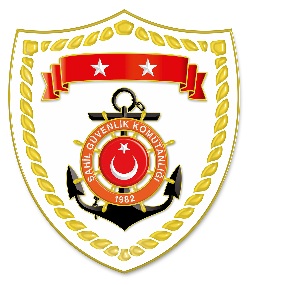 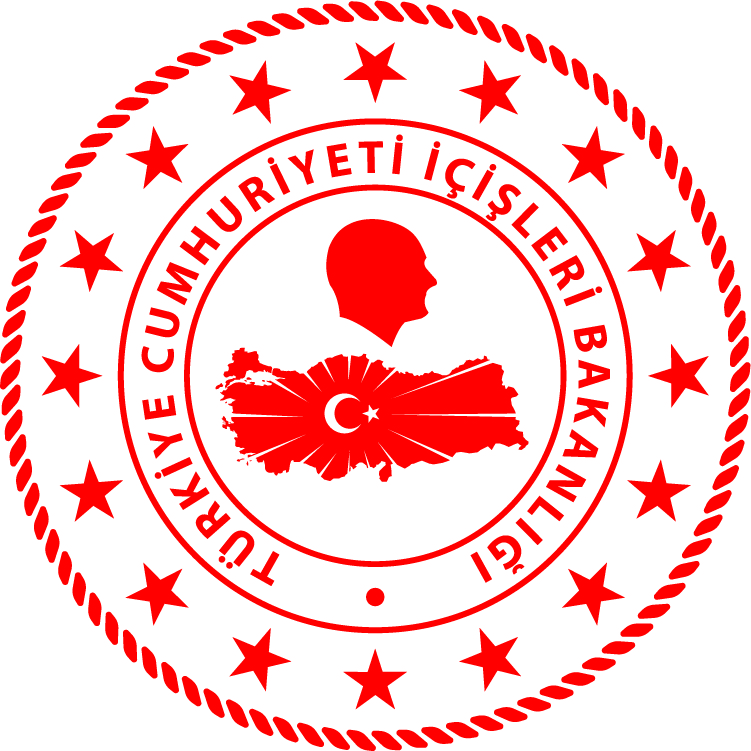 Marmara BölgesiS.NUTARİHTESPİTUYGULANAN İDARİ PARA CEZASI MİKTARI (TL)CEZANIN KESİLDİĞİİL/İLÇE-MEVKİİAÇIKLAMA106 Nisan 2021Gerçek kişiler için su ürünleri ruhsat tezkeresi olmamak 4.364İSTANBUL/Adalar   1 işleme 4.364 TL idari para cezası uygulanmıştır.